滨州医学院图书馆读 者 培 训 预 约 表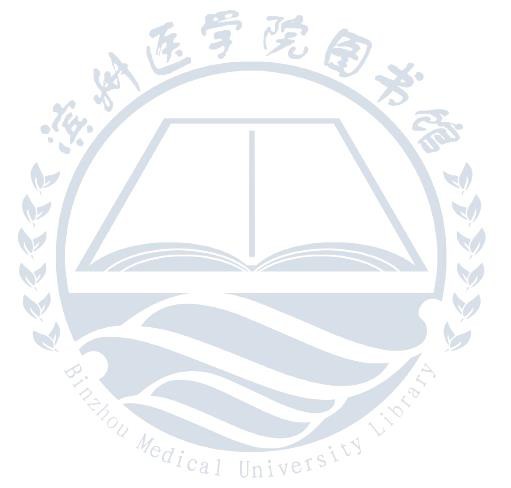 预约单位联系人E-mail: 电话: 预约时间预约培训地点图书馆	所在单位	其它： 	图书馆	所在单位	其它： 	图书馆	所在单位	其它： 	图书馆	所在单位	其它： 	培训内容参加培训目的了解图书馆资源和服务情况	新生培训检索知识和技巧的培训	具体数据库检索方法介绍网上免费资源的利用	其它： 	了解图书馆资源和服务情况	新生培训检索知识和技巧的培训	具体数据库检索方法介绍网上免费资源的利用	其它： 	了解图书馆资源和服务情况	新生培训检索知识和技巧的培训	具体数据库检索方法介绍网上免费资源的利用	其它： 	了解图书馆资源和服务情况	新生培训检索知识和技巧的培训	具体数据库检索方法介绍网上免费资源的利用	其它： 	参加培训人员教  师人数：人数：人数：参加培训人员研究生人数：人数：人数：参加培训人员本科生人数：人数：人数：参加培训人员其  他人数：人数：人数：其他要求